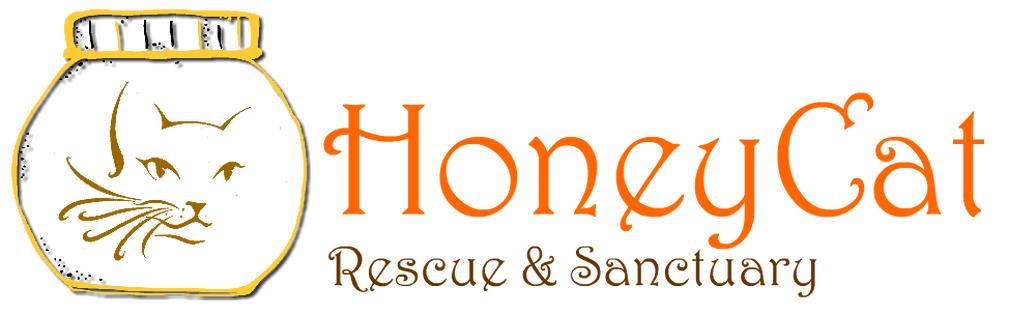 APPLICATION TO ADOPT OR FOSTER A CAT OR KITTENWhilst Every Care is Taken to Find the Right Cat For You, We Cannot Guarantee Behaviour.
Please Return Your Form to honeycateastbourne@hotmail.comA Few Details About You:A Few Details About You:Where Did You Hear About Us?Where Did You Hear About Us?Facebook/Google/Already Aware of Rescue/Referred by Owner/ Word of Mouth/ Other (Please State)You Are Interested in:You Are Interested in:           Fostering or Adopting?Single Cat/Pair/Either?Age of Cat?Have you Seen a Cat/Kitten on our Website/Facebook page that you’re interested in?A Little Bit About Your Home:A Little Bit About Your Home:A Little Bit About Your Home:A Little Bit About Your Home:Do You Own/Rent (If you rent, have you got permission from your landlord to have a cat/s)?What Provision Do You Have for Allowing the Cat Outside?? (e.g. catflap, open window, letting out through door?)?Do You Have a Garden (if so is it communal?)?A Little Bit About Your Family:A Little Bit About Your Family:A Little Bit About Your Family:Who Lives at Home?                                                Adults                                     Children                              Adults                                     Children           Children’s Ages:Any Visiting Children and Frequency of Visits?Do You Have a Garden (if so is it communal?)Do you Have Other CatsAre They Neutered?Have They Been Vaccinated Within the Last Year?Do You Own Other Pets? If So, Please State What?Have All The Members of Your Family Been in Contact With Cats Before (this is to rule out allergies)?Do you have any visiting animals (e.g. family/friends’ cats/dogs) – if so please give details:A Little Bit About Your Lifestyle:A Little Bit About Your Lifestyle:A Little Bit About Your Lifestyle:How Long Do You Expect to Leave the Cat Alone on a Regular Basis?                              Hours                                                                   Hours                                                Is this Daytime/Evening/Nightime?How Often?Are you Planning any of the Following:Moving House:Holiday in the Next Few Weeks:Your Ideal Cat Would:Your Ideal Cat Would:           Be Good With Dogs? Very Important  	 Quite Important	 Not Important                Be Good With Other Cats? Very Important  	 Quite Important	 Not Important                Be Litter Trained? Very Important  	 Quite Important	 Not Important                Be Comfortable Around Children? Very Important  	 Quite Important	 Not Important                Enjoy Being Picked Up/Petted? Very Important  	 Quite Important	 Not Important                Enjoy Playing With Toys? Very Important  	 Quite Important	 Not Important                I Need an Indoor-Only Cat? Yes  	 No	            I Am A First Time Cat Owner/Fosterer Yes  	 No	I Live Near a Busy Road or Railway Line, So Need a Cat With ‘Road Sense’. Yes  	 No	SIGNATURE:                                                                                  DATE: